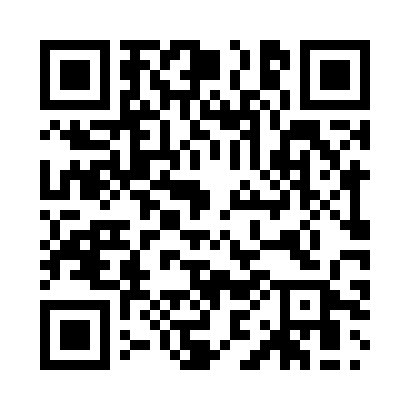 Prayer times for Abro, GermanyMon 1 Apr 2024 - Tue 30 Apr 2024High Latitude Method: Angle Based RulePrayer Calculation Method: Muslim World LeagueAsar Calculation Method: ShafiPrayer times provided by https://www.salahtimes.comDateDayFajrSunriseDhuhrAsrMaghribIsha1Mon4:446:551:274:598:0110:042Tue4:406:521:275:008:0310:073Wed4:376:501:275:018:0510:094Thu4:346:471:265:028:0710:125Fri4:306:441:265:038:0910:156Sat4:276:421:265:048:1110:177Sun4:236:391:265:058:1310:208Mon4:206:371:255:068:1510:239Tue4:166:351:255:078:1710:2610Wed4:136:321:255:088:1910:2911Thu4:096:301:255:098:2110:3212Fri4:056:271:245:108:2210:3513Sat4:016:251:245:118:2410:3814Sun3:586:221:245:128:2610:4115Mon3:546:201:245:138:2810:4416Tue3:506:171:235:148:3010:4817Wed3:466:151:235:158:3210:5118Thu3:426:131:235:168:3410:5419Fri3:386:101:235:178:3610:5820Sat3:346:081:225:178:3811:0121Sun3:296:061:225:188:4011:0522Mon3:256:031:225:198:4211:0923Tue3:206:011:225:208:4411:1224Wed3:165:591:225:218:4611:1625Thu3:125:561:215:228:4811:2026Fri3:115:541:215:238:4911:2427Sat3:105:521:215:248:5111:2528Sun3:095:501:215:248:5311:2529Mon3:085:481:215:258:5511:2630Tue3:075:451:215:268:5711:27